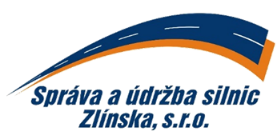 
DODAVATEL:    Stavebniny Lednický, s. r. o.Říčanská 1228763 12 VizoviceIČ: 26936216	DIČ: CZ26936216e-mail: XXXXXXXXXXXXXXObjednáváme u Vás, celoročně:odběr stavebního materiálu se slevou XXXXXXXXX % dle zbožíODBĚRATEL:IČ: 269 13 453t: XXXXXXXXXXXXSpráva a údržba silnic Zlínska, s.r.o.DIČ: CZ26913453IDDS: ib33u2hK Majáku 5001Banka: UniCredit Banke: XXXXXXXXXXXXXX760 01 Zlínč.ú.: XXXXXXXXXXXXXwww.suszlin.czCELOROČNÍ OBJEDNÁVKA č.: OV-047/2021ze dne: 20.01.2021termín, místo dodání:rok 2021, Zlínsplatnost faktur:30 dnívyřizuje:XXXXXXXXXXXXXtelefon/mobil:+XXXXXXXXXXXXXXe-mail:XXXXXXXXXXXXXXXPotvrzení odběratele: (razítko a podpis)Ing. Vladimír Kutýjednatel společnostiPotvrzení dodavatele(*): (jméno, podpis, razítko)Vyřizuje: (jméno hůlkovým písmem) tel.: Potvrzení odběratele: (razítko a podpis)Ing. Vladimír Kutýjednatel společnosti